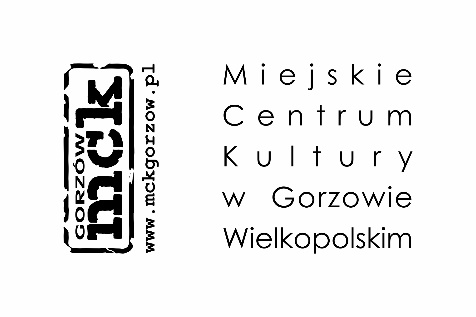      KARTA ZGŁOSZENIANOCNY SZLAK KULTURALNYNocny Szlak Kulturalny XV edycja2/3 września 2023Zapraszamy do współpracy kreatorów wydarzeń kulturalnych.Preferowane będą wydarzenia realizowane w publicznej przestrzeni miasta, prezentujące lokalnych twórców i zjawiska. Liczymy, że kapitał kreatywności i chęć wspólnego świętowania skompensuje niedostatki kapitału budżetowego. Nadesłanie karty nie jest równoznaczne z przyjęciem „na Szlak”. Organizator zastrzega sobie prawo do podjęcia decyzji w tej sprawie.Termin nadsyłania zgłoszeń upływa  31 lipca 2023 r.wyłącznie drogą elektroniczną, email: info@mckgorzow.pl
Miejskie Centrum Kultury – Organizatorul. Drzymały 2666-400 Gorzów Wlkp.Koordynator: Karol Dynowski tel. 661-601-266w temacie emaila prosimy wpisać: NSK 2023, nazwa wydarzenia lub  zgłaszającego 2.	Wszystkie pola karty muszą być wypełnione. Odesłanie karty zgłoszenia jest jednoznaczne z akceptacją regulaminu.KARTA ZGŁOSZENIA na NOCNY SZLAK KULTURALNY 2023.Prosimy o nadsyłanie pocztą elektroniczną PDF lub doc.Informacje dotyczące organizatora: instytucji/firmy/personalia osoby prywatnej/grupy nieformalnej*Dane osoby odpowiedzialnej za wydarzenie  Osoba ta zobowiązana jest do obecności w miejscu wydarzenia podczas jego realizacji i pozostawania w kontakcie z organizatorem.Informacje dotyczące wydarzenia ** główne atrakcje NSK odbędą się nocą z 2/3 września 2023 r., w godzinach od 17: 00 do 3:00** organizator zastrzega sobie możliwość uzgodnienia godziny rozpoczęcia w celu stworzenia logicznej całości programu, ze względu na specyfikę niektórych wydarzeń (np. wystawy, ekspozycje itp.) *** np. 4 pokazy 15 minutowe, co 45 minut Opis wydarzenia  Zostanie wykorzystany w materiałach promocyjnych. Prosimy, aby tekst był zredagowany i zawierał do 900 znaków.Jeśli wydarzenie wymaga obszerniejszego opisu, prosimy o przekazanie niezbędnych informacji w oddzielnym dokumencie (pliku) dołączonym do karty zgłoszenia.W przypadku zdjęć o dużej rozdzielczości lub plików graficznych prosimy o przesyłanie ich w załączniku.  Harmonogram realizacji wydarzenia Godziny rozpoczęcia przygotowań, czas trwania, zakończenie imprezy, czas ochrony, itp.Potrzeby organizacyjno-techniczne**MCK zobowiązuje się do wsparcia w miarę swoich możliwości finansowych wg osobnych ustaleń ze współorganizatorem. Z oczywistych względów prosimy o maksymalnie dużą samowystarczalność. Zgodnie z art. 6 ust. 1 lit. a ogólnego rozporządzenia o ochronie danych z dnia 27 kwietnia 2016 r. (RODO) (Dz. Urz. UE L 119 z 04.05.2016) wyrażam zgodę na przetwarzanie moich danych osobowych w niniejszej karcie zgłoszenia i w celu w niej określonym.   Data …./…./2023 r. 	………………………………………………	Podpis osoby odpowiedzialnej za realizację wydarzeniaKlauzula informacyjna:Zgodnie z art. 13 ogólnego rozporządzenia o ochronie danych osobowych z dnia 27 kwietnia 2016r. (RODO) (Dz. Urz. UE L 119 z  04.05.2016) informujemy: Administratorem Państwa danych osobowych przetwarzanych jest Miejskie Centrum Kultury, ul. Drzymały 26, 66-400 Gorzów Wlkp., info@mckgorzow.pl.  tel. 95 720 29 11.Jeśli mają Państwo pytania dotyczące sposobu i zakresu przetwarzania danych osobowych możecie Państwo skontaktować się z Inspektorem Ochrony Danych: kontakt listowny na adres Administratora lub email: iod@mckgorzow.pl.Administrator danych osobowych przetwarza Pani/Pana dane osobowe na podstawie obowiązujących przepisów prawa oraz na podstawie udzielonej zgody, zgodnie z  6 ust. 1 lit. a) i lit. c) RODO.Państwa dane osobowe przetwarzane są wyłącznie w celu zarejestrowania oraz przeprowadzenia pozostałych czynności związanych z wydarzeniem „Nocny Szlak Kulturalny 2023”.W związku z przetwarzaniem danych osobowych w celach, o których mowa powyżej odbiorcami Państwa danych osobowych mogą być: organy i podmioty uprawnione w zakresie i w celach, które wynikają z przepisów obowiązującego prawa; inne podmioty, które na podstawie podpisanych stosownych umów przetwarzają dane osobowe na zlecenie Administratora.Państwa dane osobowe będą przechowywane przez okres niezbędny do realizacji celów określonych powyżej, a po tym czasie przez okres oraz w zakresie wymaganym przez przepisy obowiązującego prawa.W związku z przetwarzaniem danych osobowych przysługują Państwu następujące uprawnienia: prawo dostępu, w tym prawo do uzyskania kopii; prawo do żądania poprawiania, sprostowania; prawo do cofnięcia zgody na przetwarzanie w dowolnym momencie, bez wpływu na zgodność z prawem przetwarzania, którego dokonano na podstawie zgody przed jej cofnięciem; w przypadkach przewidzianych prawem prawo do żądania usunięcia, prawo do żądania ograniczenia przetwarzania, prawo do przenoszenia, prawo sprzeciwu wobec przetwarzania.W przypadku powzięcia informacji o niezgodnym z prawem przetwarzaniu danych osobowych, przysługuje Państwu prawo wniesienia skargi do organu nadzorczego właściwego w sprawach ochrony danych osobowych tj. Prezesa Urzędu Ochrony Danych Osobowych.Podanie przez Państwa danych osobowych jest warunkiem złożenia i przyjęcia karty zgłoszenia. Karta zgłoszenia bez podanych danych osobowych nie zostanie rozpatrzona. Podanie danych jest dobrowolne, lecz niezbędne w celu wzięcia udziału w wydarzeniu.. Państwa dane osobowe nie będą przetwarzane w sposób zautomatyzowany i nie będą profilowane oraz nie będą przekazywane do państw trzecich, ani udostępniane organizacjom międzynarodowym.Nazwa firmy/instytucji/grupy nieformalnej/personalia osoby prywatnejAdres siedziby instytucji/firmy/osobyTelefon, e-mail, strona www, FB, itp.Osoba odpowiedzialna za wydarzenie*Telefon mobilny 
 w/w osobyNazwa Propozycja miejsca wydarzenia (dokładny adres, obszar, miejsce)*Data, preferowana godzina rozpoczęcia**Czas trwania wydarzenia* i ewentualna ilość i częstotliwość „aktów” w wypadku działań powtarzalnych***ZapotrzebowanieochronaWsparcie finansoweinne